Печатное средство массовой информации органов местного самоуправления муниципального образования Елизаветинское сельское поселение Гатчинского муниципального района Ленинградской области – печатное изданиеАДМИНИСТРАЦИЯ МУНИЦИПАЛЬНОГО ОБРАЗОВАНИЯЕЛИЗАВЕТИНСКОГО СЕЛЬСКОГО ПОСЕЛЕНИЯГАТЧИНСКОГО МУНИЦИПАЛЬНОГО РАЙОНАЛЕНИНГРАДСКОЙ ОБЛАСТИПОСТАНОВЛЕНИЕ07.10.2021г.                                                                           № 362«Об утверждении средней рыночной стоимости одного квадратного метра общей площади жилья и установлении норматива стоимости одного квадратного метра общей площади жилья по Елизаветинскому сельскому поселению на 4 квартал 2021 года»       В соответствии с Распоряжением Правительства Ленинградской области от 11 декабря 2007 года № 536-р «О полномочиях при определении средней рыночной стоимости одного квадратного метра общей площади жилья по муниципальным образованиям Ленинградской области для расчета субсидий, предоставляемых за счет средств областного бюджета Ленинградской области на строительство (приобретение) жилья», методическими рекомендациями по определению норматива стоимости одного квадратного метра общей площади жилья в муниципальных образованиях Ленинградской области в рамках реализации мероприятия по обеспечению жильем молодых семей ведомственной целевой программы «Оказание государственной поддержки гражданам в обеспечении жильем и оплате жилищно-коммунальных услуг» государственной программы Российской Федерации «Обеспечение доступным и комфортным жильем и коммунальными услугами граждан Российской Федерации», а также основных мероприятий «Улучшение жилищных условий молодых граждан (молодых семей)» и «Улучшение жилищных условий граждан с использованием средств ипотечного кредита (займа)» подпрограммы «Содействие в обеспечении жильем граждан Ленинградской области» государственной программы Ленинградской области «Формирование городской среды и обеспечение качественным жильем граждан», утвержденными Распоряжением Комитета по строительству Ленинградской области от 13.03.2020 года № 79, руководствуясь Уставом муниципального образования Елизаветинское сельское поселение, администрация Елизаветинского сельского поселения ПОСТАНОВЛЯЕТ:Утвердить среднюю рыночную стоимость одного квадратного метра общей площади жилья по Елизаветинскому сельскому поселению на 4 квартал 2021 года в размере 64 469,00(Шестьдесят четыре тысячи четыреста шестьдесят девять) рублей.Для расчета норматива стоимости одного квадратного метра общей площади жилья по Елизаветинскому сельскому поселению Гатчинского муниципального района в рамках реализации мероприятия по обеспечению жильем молодых семей ведомственной целевой программы «Оказание государственной поддержки гражданам в обеспечении жильем и оплате жилищно-коммунальных услуг» государственной программы Российской Федерации «Обеспечение доступным и комфортным жильем и коммунальными услугами граждан Российской Федерации», а также основных мероприятий «Улучшение жилищных условий молодых граждан (молодых семей)» и «Улучшение жилищных условий граждан с использованием средств ипотечного кредита (займа)» подпрограммы «Содействие в обеспечении жильем граждан Ленинградской области» государственной программы Ленинградской области «Формирование городской среды и обеспечение качественным жильем граждан на территории Ленинградской области», на  4 квартал 2021 года, применять показатель средней рыночной стоимости одного квадратного метра общей площади жилого помещения в размере 62 129, 00 (Шестьдесят две тысячи сто двадцать девять) рублей.Настоящее постановление вступает в силу с момента опубликования. Настоящее постановление подлежит официальному опубликованию и размещению на официальном сайте муниципального образования Елизаветинское сельское поселение.Временно исполняющий обязанностиглавы администрации                                                          О.Т. СмирноваРАСЧЕТстоимости одного квадратного метра общей площади жилья на территории Елизаветинского сельского поселенияна 4 квартал 2021 годаI этап:С т дог– 41667 руб/кв.м;С т кред = 58 000руб/м 2 – среднерыночная стоимость  2 общей площади типового жилья на территории Елизаветинского сельского поселения по информации риэлтерских организаций;С т стат = 85 510 руб/м 2 - среднерыночная стоимость  2 общей площади жилья по информации органов государственной статистики;С т строй– 82 200 руб/м 2 – среднерыночная стоимость  2 общей площади типового жилья по данным застройщика (на территории аналогичного сельского поселения).II этап:С р квм = (С т дог х 0,92 + С т кред х 0,92 + С т стат + С т строй.)/ N = (41 667 х 0,92 + 58 000 х 0,92  +85 510+82 200 ) / 4 = 64 084, 24 руб/м2III этап:СТквм = С р квм х Кдефл = 64 084,24 х 100,6 = 64 469  руб/м 2  - стоимость одного квадратного метра общей площади жилья на территории Елизаветинского сельского поселенияРасчет произвел:Главный специалист                                                           С.Ю. ПапиловаАНОНС: СЕМИНАР-СОВЕЩАНИЕ, ПОСВЯЩЕННЫЙ ВСЕРОССИЙСКОЙ ПЕРЕПИСИ НАСЕЛЕНИЯВ 2022 году станут известны результаты очередной Всероссийской переписи населения. Что может измениться для жителей России? В Общественной палате РФ обсудят особенности и значение стартующего на этой неделе события.12 октября в 10:00 в Общественной палате РФ пройдет семинар-совещание с общественными палатами субъектов РФ «Всероссийская перепись населения как фактор социально-экономического развития и гармонизации национальных и межэтнических отношений в современной России».В семинаре-совещании примут участие члены ОП РФ, руководство Росстата, лидеры федеральных и региональных общественных организаций, представители профильных федеральных органов государственной власти и традиционных конфессий Российской Федерации.Они обсудят влияние Всероссийской переписи населения на социальную, региональную, национальную, культурную, языковую и образовательную политику, оценят важность итогов переписи с точки зрения гармонизации национальных и межэтнических отношений в современной России. Будут рассмотрены особенности заполнения этнолингвистического блока переписного листа (вопросы о гражданстве, национальной принадлежности, языке), подходы и принципы организации участия в переписи различных категорий респондентов, в том числе иностранных граждан.Модератор — председатель Комиссии ОП РФ по гармонизации межнациональных и межрелигиозных отношений Владимир Зорин.Онлайн-трансляция мероприятия будет доступна на YouTube-канале Общественной палаты РФ. Начало трансляции в 10:00 мск.Медиаофис Всероссийской переписи населенияmedia@strana2020.ruwww.strana2020.ru+7 (495) 933-31-94https://www.facebook.com/strana2020https://vk.com/strana2020https://ok.ru/strana2020https://www.instagram.com/strana2020youtube.comЕлизаветинский Вестник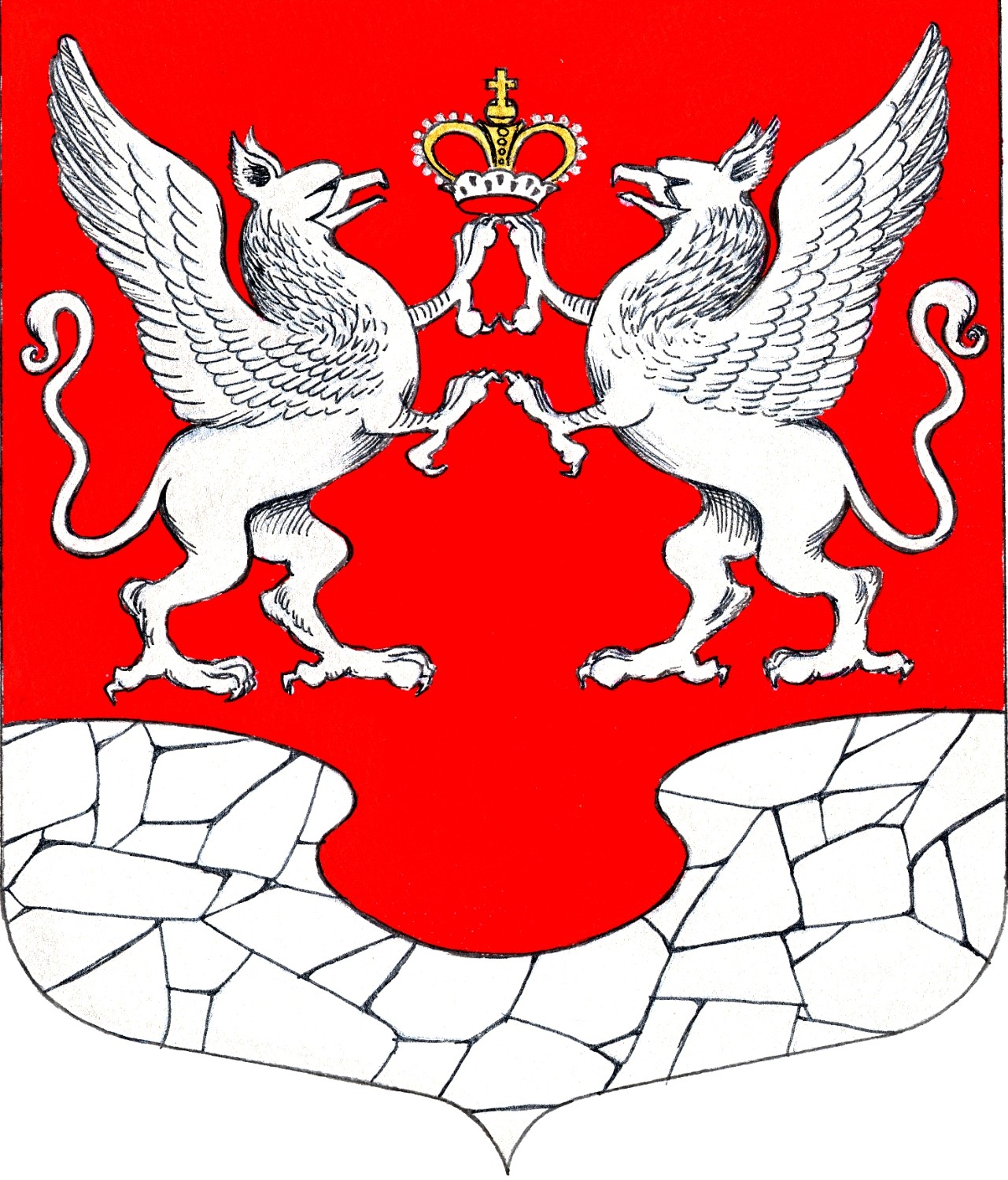      11 октября2021 года№ 15